    KS3 MFL – Recommended Reading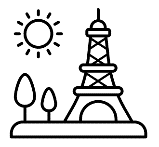 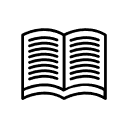     KS5 MFL – Recommended ReadingBook TitleAuthorThe Little PrinceAntoine de Saint- ExupéryNicolasRenée GoscinyThe story of Babar, the little ElephantJean de BrunhoffAstérix in BritainRenée GoscinyThe Hunchback of Notre-DameVictor HugoThe Adventures of TintinHergéMadeline seriesLudwig BemelmansTomorrow I’ll be twentyAlain MabankouAnna and the French KissStephanie PerkinsOne Paris One SummerDenise Grove SwankDie for MeAmy PlumThe Bad Queen : Rules and Instructions for Marie AntoinetteCarolyn MeyerWarrior Girl : A novel of Joan of ArcPauline ChandlerAlberto’s Last BirthdayDiana RosieShadow of a BullMaria WojciechowksaLes Misérables : children’s editionMatt Larsen/ Victor HugoPeril in ParisKatherine WoodfineDoggy SlippersJorge LújanKS4 MFL – Recommended ReadingKS4 MFL – Recommended ReadingBook TitleAuthorChocolatJoanne HarrisAll the light we cannot see Anthony DoerrThe PlagueAlbert CamusThe Elegance of the HedgehogMuriel  BarberPerfumePatrick SuskindAlpha : Abidjan to Gare du NordBessora + BarrouxKiffe Kiffe tomorrowFaïza GuèneBirdsongSebastian FaulkesEnchantéeGita TreleaseA bag of marblesJoseph JoffoThe Shadow of the WindCarlos Ruis ZafónWinter in MadridC J SamsonLike Water for ChocolateLaura EsquivelFictionFictionBook TitleAuthorDown and Out in Paris and LondonGeorge OrwellPillar of SaltAlbert MemmiSuite FrançaiseIrene NémoriskyA Greater Place of safetyHilary MantelThe Poisonwood BibleBarbara KingsolverSubmission Michel HouelbecqOne Hundred Years of SolitudeGabriel Garcia MárquezThe House of the SpiritsIsabel Allende